Our first payload that has been lost. Balloon:  	3000	   grams, Balloon Date: 	July	2014	Fill Ballast Weight:  	10.0 lb	Tank #1 Starting Pressure:  	2800	 psi; Ending Pressure: 	 0	 psiTank #2 Starting Pressure: 	N/A	  psi; Ending Pressure: 		  psiTotal “psi used”  	2800	 Used one very full tank of helium.Cut Down System. Design/Type =  	Davis/Page		  Parachute Description: 	 	medium sized white		  Payload #1 Description: MSA-4 with two controlled stereo cameras (ELHP100, SD780)There was also a GoPro Hero 3 Silver strapped to the underside of the MSA-4. The stereo pair was on a 3-wood dowel frame.Masses: Modified MSA = 762g, Hero = 221g, Grey (ELPH) = 211gBlack (SD) = 185g, Wood frame and foam = 134g Payload #3 Description: Payload #4 Description:Payload #5 Description: SBATS call signs 	WB1SAR  and 	KF7WII	 ;  mass = 	730	 gLaunch Site Location: 76° at 14 miles from MTU, 6500S Farm-Market Rd.	 , North:		 West: 		Arrival Time at Launch Site: 	9:32a MDT	Launch site wind speed and direction:  0 to 2 MPH from the eastCloud cover and type:  0% overcast, clear blue skyFill start time: 	10:30a		Fill stop time: 		Cut Down Flight Pin Pulled Time (start of timer) = 	10:41:00 MDT	Cut Down Duration: 	2.5 hr		 	Estimated Cut Down Time: 	1:11p MDT	Launch Time: 	10:42:15a MDT = 16:42:15 Z		Burst Altitude: 		99,600	 ft = 	30,400		 m. This is an estimate based on a previous flight. Burst Time: 	12:09p MDT (visual by Jeff Page)		Landing Time: 	Estimate: 1:04p MDT assuming 55 minutes to ground	Landing Location: 	Unknown. Sheyne’s Estimate: 		 , North:  40.149526°	 West: 	-110.034545°	Notes: Sheyne’s Landing Estimate: 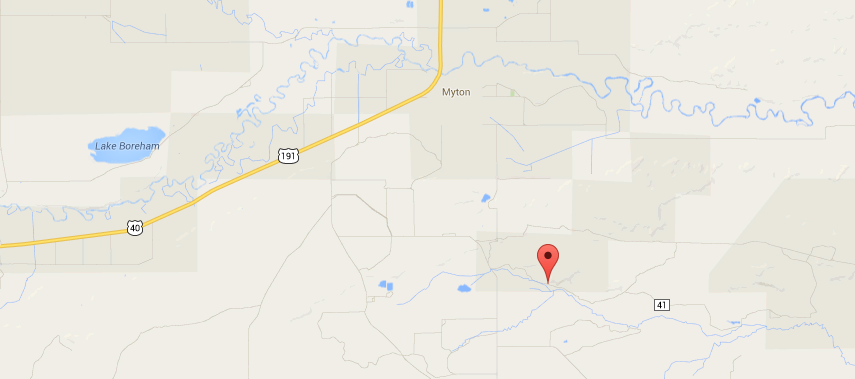 The two SBATS failed quickly, both had been tested repeatedly. Both flew the day before after being cleaned from a water landing. The WB1SAR unit died within seconds of launch. The KF7WII unit lasted a few minutes. We were able to visually track the flight until burst. We stopped in a parking lot on US-40 west of Bottle Hollow until burst. 